Prague University of Economics and Business and Charles University Are inviting you to the24th International Conference onEnvironmental Economics, Policy andInternational Environmental Relations24-25 November 2022Room 244 NB and 255 NBPrague University of Economics and BusinessMain Campus, W. Churchill Sq. 4, Prague 3 – Žižkov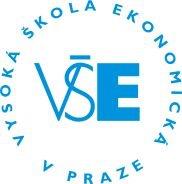 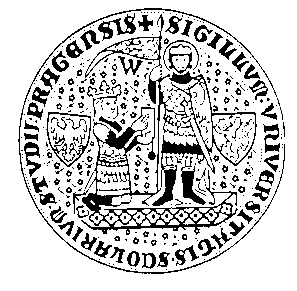 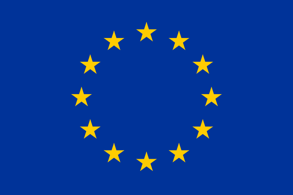 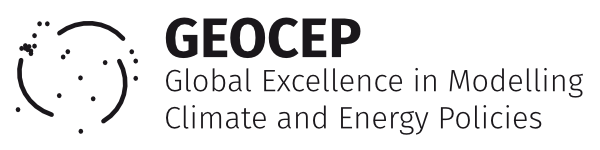 Final programDay 1	Room 244 NB9:10-9:20		Registration9:20-9:30		OpeningSession I 	Chair: Karel Janda9:30-10:45 		Perception of economic instruments in theforestbased sector of the EUDiana Carolina Huertas Bernal, Andreas Nikodemus, Hájek MiroslavCooperation of local stakeholders as an effective tool for implementation of collaborative management practices into environmental management policies in protected areasBronislav Farkač, Kateřina Mácová, Eva Sochová, Martina Kobyláková, Klára ČámskáHow will the Czech Republic deal with the new European legislation on disposing PET bottles?Jakub Král10:45-11:00		Tea breakSession II		Chair: Salim Turdaliev11:00-12:15		Household specific social norms and the propensity to purchase dirty fuels: empirical evidence from a natural experimentSalim Turdaliev, Karel JandaSocial cues and electricity consumption: evidence from a randomized control trial in ArmeniaYermone Sargsyan, Salim Turdaliev, Silvester van KotenThe effect of temperature and humidity on solar energy generation in CyprusAkram Elahi Gol12:15-13:00		Lunch time refreshment13:00-13:35		Keynote lecture 1 Science/research and their impact on environmental policy decision-making: Chemicals and waste management caseKateřina Šebková, Director of the National Centre for Toxic Compounds and of the Stockholm Convention Regional Centre, BrnoChair: Jiří Hlaváček13:40-14:15	Keynote lecture 2
Experimental economics: Principles of methodology and typical applications in energy economicsSilvester van Koten, Senior Researcher and docent at FSE-UJEP Ústí nad Labem, and Research Associate at CERGE-EI, PragueChair: Jean-François Auger14:20-14:55		Keynote lecture 3Environmental social governance (ESG) issues and career prospects of corporate executives 	Gonul Colak, Profesor of Finance at Sussex and Hanken UniversitiesChair: Karel Janda14:55-15:00		Publishing options in journals - info14:55-15:15		Tea break	Session III 		Chair: Gonul Colak15:15-16:30	Can geopolitical risks significantly affect green finance: evidence from top green bond issuer countriesKarel Janda and Binyi ZhangRenewable procurement auctions and default: pre-qualification requirementsSilvester van Koten, Bert WillemsLocal and regional economic effects of water	outdoor recreation around Vltava river dam cascadeKateřina Mácová16:30-16:45		Tea breakSession IV		Chair: Yermone Sargsyan16:45-18:00	Implementing local climate change adaptation actions: The role of various policy instruments in mopane (Colophospermum mopane) woodlands,northern NamibiaAndreas Nikodemus and Miroslav HájekThe influence of knowledge and innovations on sustainable national development Oleksandr Kubatko, Vladyslav Piven, Pavlo DenysenkoAnalysis of the attitudes of consumers of tourism services towards waste and their consequences for the sustainable development of tourism in theSlovak RepublicĽubomíra Kubíková, Miroslava Barkóciová, Stanislav RudýAnalysis of intentions towards ecological behavior in air trasportation	Martin Vaško, Zuzana Kvítková, Denisa Růžičková18:00			End of Day 1Day 2	Room 255 NBEgg-timer sessionChair: Ľubomíra Kubíková10:00-12:00	Comparison of agricultural biomass energy flows in Czechia and Poland before and after the collapse of communismPetra Grešlová			Attitudes of Czech anglers toward changes of fees for trout fishing			Tomáš Zapletal, Jan GrmelaSustainability and security nexus: The case of Czech RepublicOndřej KolínskýEnhancing synergies between higher education and research for climate change and smart cities: A practical perspective within a Czech-Norwegian cooperationTiciano Costa JordaoTrends and analysis of European Union heis on teaching sustainability tourism in bachelor and master programs Wilson Jordao Filho12:00-13:00		Lunch time refreshment13:00-14:00	Book of extended abstracts – Workshop with the editor (room 255 NB and TEAMS)14:00			End of ConferenceRegistration (for both on-line and personal participation):https://environmental-conference.vse.cz/Format of the conference At the conference, presentations will be made in standard sessions (15-20 minutes presentation, 10 minutes discussion) and egg-timer sessions (7 minutes presentation, 3 minutes discussion). If an accepted paper cannot be presented in person, the author can present it virtually in Microsoft Teams.The conference will publish a book of abstracts and extended abstracts. Peer-reviewed journals World Economy and Policy and Mechanism of Economic Regulation, which sponsors the conference, will welcome the submission of papers.The conference is free of charge. Participants have to make their own travel and accommodation arrangements. Scientific CommitteeProf. Petr Šauer, Prague University of Economics and BusinessDr. Milan Ščasný, Charles UniversityDr. Jean-François Auger, Charles University and Prague University of Economics and BusinessAssoc. Prof. Miroslav Hájek, Czech University of Life Science PragueProf. Karel Janda, Charles University and Prague University of Economics and BusinessProf. Leonid Melnyk, Sumy State UniversityDr. Zbyněk Dubský, Prague University of Economics and BusinessDr. Jiří Hlaváček, Prague University of Economics and BusinessProf. Oleksandr V. Kubatko, Sumy State UniversityFurther InformationScientific issues: Prof. Petr Šauer, e-mail: sauer@vse.czOrganization: Ms. Kateřina Kafková, e-mail: kafkova.isb@email.czConference venueThe conference will be held at the University of Economics, Winston Churchill Square 4, Prague 3. Campus Žižkov, New Building (NB), room 244 NB. (GPS: 50.0842150N, 14.4411958E).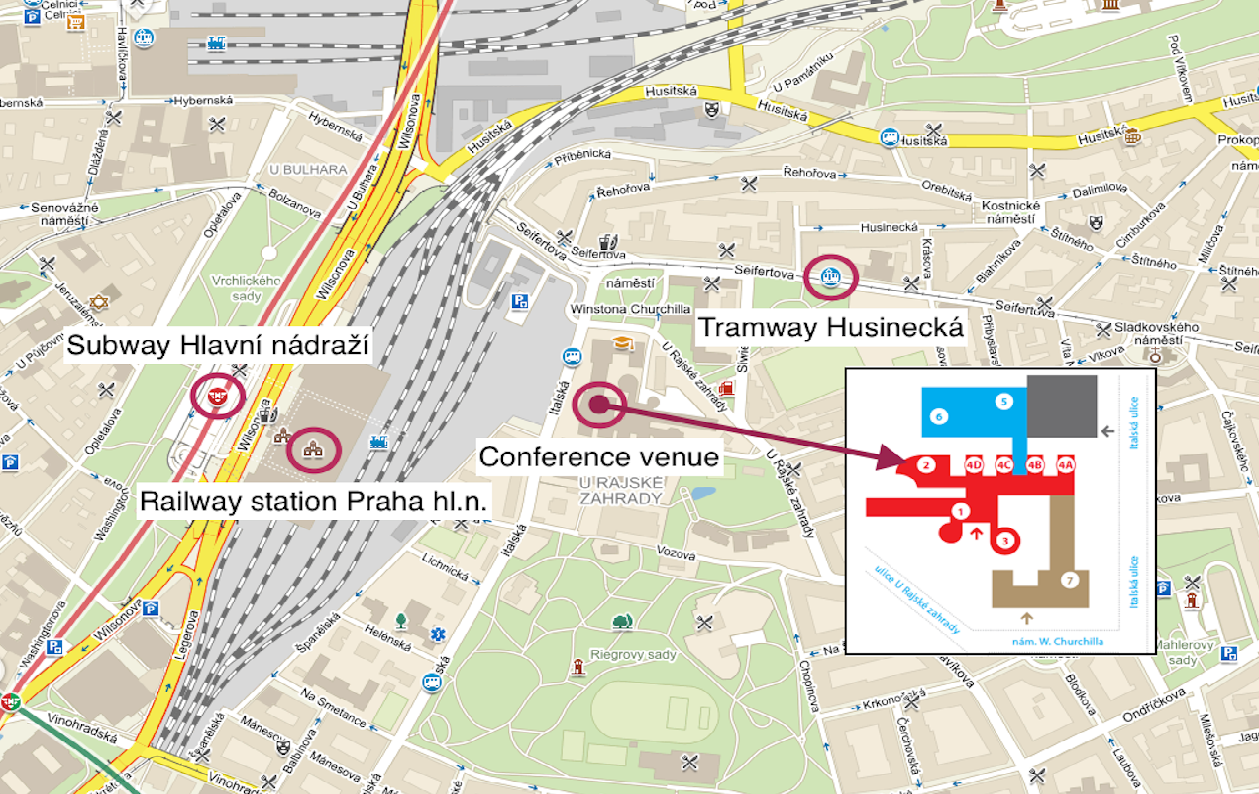 AcknowledgementsThe conference is financially supported by the grant IGS Faculty of International Relations, University of Economics and Business Prague, No. 21/2022. This conference is part of a project that has received funding from the European Union’s Horizon 2020 research and innovation programme under the Marie Skłodowska-Curie grant agreement No 870245.